ИСТОРИЧЕСКАЯ СПРАВКАоб объекте культурного наследияОБЪЕКТ КУЛЬТУРНОГО НАСЛЕДИЯ РЕГИОНАЛЬНОГО ЗНАЧЕНИЯ«Братская могила с захоронением воинов, погибших в период Великой Отечественной войны 1941—1945 гг.»Ленинский районс. ВолынцевоОБЪЕКТ КУЛЬТУРНОГО НАСЛЕДИЯ РЕГИОНАЛЬНОГО ЗНАЧЕНИЯ«Братская могила с захоронением воинов, погибших в период Великой Отечественной войны 1941—1945 гг.»Ленинский районс. Волынцево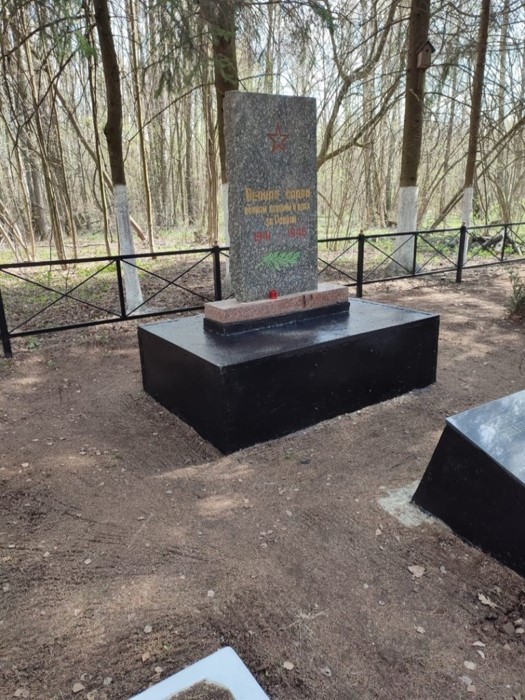 Правовой акт о постановке на государственную охрану:решение исполнительного комитета Тульского областного Совета депутатов трудящихся от 09.04.1969г. №6-294 «Об улучшении постановки дела охраны, эксплуатации и учета памятников истории и культуры» Местоположение (геолокация):  54.304901, 37.866001История создания памятника. События, с которыми он связанМраморная плита на металлическом обелиске 1,5*2м, высотой 3м.